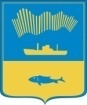 АДМИНИСТРАЦИЯ ГОРОДА МУРМАНСКАКОМИТЕТ ПО ОБРАЗОВАНИЮПРИКАЗ13.01.2017                                                                                                      № 33 О проведении школьного и муниципального этапов 
VI Всероссийского конкурса юных чтецов «Живая классика»-2017 год»В соответствии с приказом Министерства образования и науки Мурманской области от 30.11.2017 № 2169 «О назначении регионального координатора VI Всероссийского Конкурса юных чтецов «Живая классика»-2017 год», в целях  пропаганды чтения среди обучающихся, развития интереса к классической и современной литературе, выявления и поддержки одарённых детей п р и к а з ы в а ю:	1. Провести в период с 01 по 28 февраля 2017 года школьный этап Всероссийского конкурса юных чтецов «Живая классика»-2017 год» (далее – Конкурс) на базе муниципальных учреждений общего и дополнительного образования, в период с 22 по 24 марта 2017 года — муниципальный этап конкурса на базе ГОБУК Мурманской областной детско-юношеской библиотеки.	2.  Утвердить Положение «О школьном и муниципальном этапах Всероссийского конкурса юных чтецов «Живая классика»-2017 год» и состав оргкомитета по проведению Конкурса (приложения №№ 1, 2).		3.  Руководителям учреждений общего и дополнительного образования:3.1. Организовать проведение школьного этапа Конкурса, создать условия для подготовки и участия учащихся 6–10-х классов в муниципальном этапе Конкурса.3.2. Назначить ответственного за проведение Конкурса в образовательном учреждении, обеспечить его регистрацию до 25 января 2017 года на официальном сайте Конкурса www.youngreaders.ru в соответствии с прилагаемой инструкцией (приложение № 3).3.3. Обеспечить регистрацию заявок учащихся 6–10-х классов на участие в школьном туре в срок по 25 января 2017 года на официальном сайте Конкурса www.youngreaders.ru в соответствии с прилагаемой инструкцией (приложение № 3).	3.4. Обеспечить в срок до 01 марта 2017 года размещение на странице образовательного учреждения на сайте www.youngreaders.ru отчёта о проведении школьного этапа Конкурса с указанием имён победителей, названий произведений и  фотографий.3.5. Предоставить до 01 февраля 2017 года информацию об итогах подготовительного этапа Конкурса на адрес электронной почты регионального координатора Конкурса ost@laplandiya.org  по прилагаемой форме (приложение № 4 ).  		4. В соответствии с приказом комитета по образованию администрации города Мурманска от 05.12.2016  № 2049 «О назначении муниципального координатора VI Всероссийского конкурса юных чтецов «Живая классика»-2017 год» поручить муниципальному бюджетному учреждению дополнительного образования  г. Мурманска Дом детского творчества им.                А. Торцева (Запевалова Т.В.):4.1. Оперативное руководство по подготовке и проведению муниципального этапа  Всероссийского конкурса юных чтецов «Живая классика»-2017год».4.2. Проведение мероприятий подготовительного этапа Конкурса.5. Начальнику МБУО ЦБ (Науменко И.Н.) профинансировать расходы  по исполнению настоящего приказа за счёт средств субсидий на выполнение муниципального задания в соответствии с прилагаемым финансово-экономическом обоснованием (приложение № 5).6. Контроль  исполнения  настоящего  приказа возложить                             на Ананьину Л.А., начальника отдела воспитания, дополнительного образования и охраны прав несовершеннолетних комитета по образованию администрации  города Мурманска.Заместитель председателя  комитета	                  	                 Н.П. Кочнева     Приложение № 1к приказу  от ___________ №  ________ Положение о проведениишкольного и муниципального этапов Всероссийского конкурса юных чтецов «Живая классика»-2017 год»1. Общие положения1.1. Всероссийский Конкурс чтецов «Живая классика» (далее – Конкурс) — соревновательное мероприятие по чтению вслух (декламации) отрывков из прозаических произведений российских и зарубежных писателей. 1.2. Муниципальным координатором VI Всероссийского конкурса юных чтецов «Живая классика» 2017 года является Муниципальное бюджетное учреждение  дополнительного образования  г. Мурманска Дом детского творчества им. А Торцева (далее – МБУ ДО г. Мурманска ДДТ им. А. Торцева)1.3. Цели и задачи Конкурса: -  повышение интереса к чтению у детей и подростков; -  формирование сообщества читающих детей;-  расширение читательского кругозора детей; - знакомство детей с произведениями русской литературы XVIII-XX вв., которые не входят в школьную программу; -  знакомство детей с современной русской детской и подростковой литературой; -  знакомство детей с зарубежной литературой; -  знакомство детей с региональной литературой; - знакомство школьников с возможностями современных библиотек;-  поиск и поддержка талантливых детей.2. Участники Конкурса2.1. В Конкурсе принимают участие учащиеся 6-10 классов учреждений общего и дополнительного образования  г. Мурманска, прошедшие предварительную регистрацию на официальном сайте Конкурса www.youngreaders.ru  с   01 ноября 2016 года по 25 января 2017 года. Конкурсанты, не прошедшие регистрацию на сайте,  к участию в Конкурсе не допускаются.2.2. Конкурс проводится в трёх возрастных группах:- младшая возрастная группа –6 классы;- средняя возрастная группа – 7 – 8 классы;- старшая возрастная группа – 9 – 10 классы.2.3.  Участие в Конкурсе индивидуальное.2.4. Победители и финалисты конкурсов прошлых лет принимают участие в VI  Конкурсе на общих основаниях с отрывками из других произведений. 3. Условия и порядок проведения Конкурса3.1. Первый (школьный) этап проводится с 01 по 28 февраля 2017 года среди учащихся муниципальных учреждений общего и дополнительного образования, на основании заявок, зарегистрированных на официальном сайте Конкурса. 3.2. Ответственные за проведение Конкурса в образовательном учреждении должны оповестить участников о необходимости зарегистрироваться до 25 января 2017 года на сайте www.youngreaders.ru  ( Приложение №3).3.3. Для получения оперативной информации о ходе проведения Конкурса участникам также рекомендуется зарегистрироваться в официальном сообществе Конкурса: http://vk.com/young_readers .3.4. Ответственным за проведение конкурса в образовательном учреждении может быть только представитель учреждения (директор, школьный учитель, педагог дополнительного образования или библиотекарь).  От одного учреждения может быть назначен только один ответственный. 3.5. Отчёт о проведении школьного этапа Конкурса (включающий имена победителей, название произведений, фотографии) должен быть размещён на странице образовательного учреждения на сайте www.youngreaders.ru не позднее 28 февраля 2017 года. В противном случае победители школьного этапа Конкурса не будут допущены к участию в муниципальном этапе Конкурса. 3.6.  Второй (муниципальный) этап проводится с 22 по 24 марта 2017 года на базе Мурманской областной детско-юношеской библиотеки                          (ул. Буркова, дом 30).3.7. Отчёт о проведении муниципального этапа Конкурса (включающий имена победителей, название произведений, фотографии) должен быть размещён на сайте www.youngreaders.ru  не позднее 31 марта 2017 года. В противном случае победители муниципального этапа Конкурса не будут допущены к участию в региональном этапе Конкурса. 3.8.  Требования к конкурсным работамУчастники декламируют по памяти либо с использованием печатного текста (использование текста допустимо только на школьном уровне) отрывок из любого прозаического произведения любого российского или зарубежного автора, не входящего в школьную программу по литературе.Продолжительность выступления каждого участника – не более 5 минут.Во время выступления могут быть использованы музыкальное сопровождение, декорации, костюмы. Использование музыкального сопровождения, декораций, костюмов не учитывается при выставлении баллов за выступление.Не допускается использование записи голоса. 	3.9.  Критерии оценки Оценка выступления участника осуществляется по 10-балльной шкале по следующим  параметрам: -  выбор текста произведения: органичность выбранного произведения исполнителю  (0-1 балл); -  глубина проникновения в образную систему и смысловую структуру текста   (0-3 балла); -  грамотная речь (0-2 балла);- эстетическое, интеллектуальное и эмоциональное воздействие на зрителя  (0-4 балла). 4. Порядок регистрации для участия в конкурсе4.1. Обязательным условием участия в Конкурсе является регистрация на официальном сайте конкурса www.youngreaders.ru по 25 января 2017года  (Приложение № 3).4.2. Регистрацию на сайте должны пройти лично участники Конкурса и ответственные за проведение конкурса в школе (Приложение № 3). 4.3. Заявки подаются только через официальный сайт Конкурса www.youngreaders.ru по 25 января 2017года.4.4. Для получения оперативной информации о ходе проведения Конкурса участникам также рекомендуется зарегистрироваться в официальном сообществе Конкурса: http://vk.com/young_readers .4.5. Конкурсанты, не прошедшие регистрацию на сайте, к участию в Конкурсе не допускаются. 5. Подведение итогов и награждение5.1. Каждый участник Конкурса получает в электронном виде свидетельство об участии (свидетельство будет размещено на сайте www.youngreaders.ru).5.2. Победителями школьного этапа Конкурса становятся три участника, набравшие наибольшее количество баллов. Победители  награждаются дипломом «Победителя школьного этапа Всероссийского конкурса чтецов «Живая классика» (диплом размещён на сайте www.youngreaders.ru) и становятся участниками муниципального этапа конкурса.5.3. Победителями муниципального тура Конкурса становятся три участника, набравшие наибольшее количество баллов (по одному участнику в каждой возрастной группе). Победители награждаются дипломом «Победителя муниципального этапа Всероссийского конкурса юных чтецов «Живая классика», и становятся участниками регионального этапа конкурса.Приложение № 2к приказу  от ________ №  _____  Состав оргкомитетапо проведению школьного и муниципального этапов Всероссийского конкурса юных чтецов «Живая классика»Председатель:  Ананьина Л.А., начальник отдела воспитания, дополнительного образования и охраны прав несовершеннолетних комитета по образованию администрации  города Мурманска.Заместитель председателя:  Запевалова Т.В.,  директор МБУ ДО г. Мурманска ДДТ им. А. ТорцеваЧлены оргкомитета: Кузьминчук Л.А., главный специалист отдела воспитания, дополнительного образования и охраны прав несовершеннолетних комитета по образованию администрации  города Мурманска.Соколова Т.В., зав. отделом художественной  направленности    МБУ ДО  г. Мурманска ДДТ им. А. ТорцеваТрухина С.В., заведующая отделом обслуживания учащихся 5-11 классов и молодёжи  ГОБУК  МОДЮБ (по согласованию).Приложение № 3к приказу  от _______ №  ______ Инструкцияпо прохождению регистрации на сайте Всероссийского конкурса юных чтецов «Живая классика»(www.youngreaders.ru)	Регистрация на официальном сайте Конкурса www.youngreaders.ru обязательна для всех: для каждого участника Конкурса, для представителей образовательных учреждений, ответственных за проведение Конкурса в своём ОУ, для ответственных за проведение муниципального этапа Конкурса.1. Зайдите на сайт www.youngreaders.ru.2. В правом верхнем углу расположена кнопка «Войти».3. Нажмите её – появится окошко «Войдите или зарегистрируйтесь».4. Выберите пункт «Зарегистрироваться» – осуществится переход на страницу регистрации. 5. Заполните все необходимые пункты (Ф.И.О., возраст, страна, регион, город, школа, пароль). 6. Нажмите «Зарегистрироваться».7. Далее используя свою электронную почту и пароль, указанный при регистрации, зайдите в Личный кабинет.	Если ваша электронная почта была зарегистрирована на сайте Конкурса в прошлом году, то воспользуйтесь кнопкой «Восстановить пароль».	Если в предложенном списке школ нет вашей школы, то вы можете пройти регистрацию, не указав школу. 	Ответственный за проведение конкурса в школе обязан сообщить в Техническую поддержку сайта Конкурса об отсутствии школы в списке по электронной почте: support@liveclassics.ru или support@youngreaders.ru .	В течение 3-х cуток с момента отправки письма технический специалист внесёт вашу школу в список, и вы сможете указать своё учреждение в вашем профиле (раздел «Редактировать профиль»).Приложение № 4к приказу  от _______ №  ______ Информация   о мероприятиях предконкурсной подготовки муниципального этапа конкурса «Живая классика – 2017»Примечание: к информации необходимо приложить фотоотчёт  о мероприятиях подготовительного периода  (не более 3-х фотографий формата jpeg.) Победители школьного этапа:Тарасов Егор Евгеньевич, 21.01.2004 г.р., 6 г класс, Мурманск, пр.Молодёжный, д8.кв.26. тел. 241954Н.С. Лесков «Очарованный странник».          2. Молодяев Андрей Васильевич,09.05.2000г.р.,Мурманск.Зои                Космодемьянской, д.11,кв.62. тел 89212728042           А. Платонов «Мать (взыскание погибших» Подпись директора           Дата и место проведения мероприятия Название мероприятияКоличество участников с указанием классаПривлекаемая организация/учреждениеОтветственные (Ф.И.О., должность,  контактный  телефонСсылка на адрес в сети Интернет о мероприятии19.12.2016.2 февраля2017Конкурс чтецов«Живая классика»5г-2 чел5в -10чел6г-3 чел7д-1 чел9г-3 чел9а- 1 челБиблиотека МБОУ «Гимназия№7» города МурманскаПросоедова Марина Николаевна,Учитель русского языка и литературы МБОУ «Гимназия№7»города Мурманска89062903498